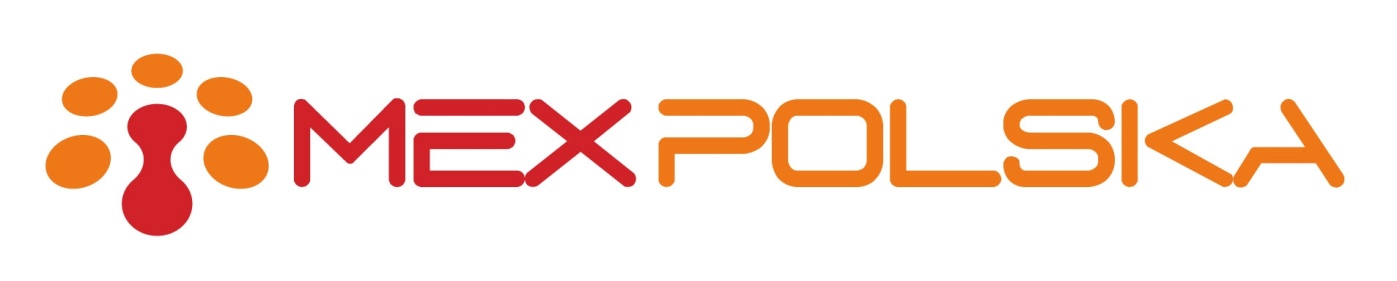  Sprawozdanie Zarząduz działalności Grupy w 2015 r.\Opis organizacji Grupy Mex Polska ze wskazaniem jednostek podlegających konsolidacji.Charakterystyka grupy na dzień 31.12.2015 r.	Mex Polska S.A. wraz ze spółkami powiązanymi  organizacyjnie, kapitałowo i osobowo, tworzą Grupę kapitałową, która  zarządza działającymi restauracjami Grupy, rozwija sieć posiadanych placówek zarówno ze środków własnych Grupy, jak i poprzez udzielanie franczyzy na posiadane w swoim portfelu  koncepty gastronomiczne niezależnym inwestorom.	Grupa Kapitałowa Mex składa się z spółki kontrolującej Mex Polska i  spółek powiązanych. Spółki powiązane  prowadziły na dzień 31.12.2015 r.   łącznie 26 restauracji na terenie całej Polski. W skład ww. restauracji wchodziło: (i) 8 restauracji „The Mexican”, (ii) 17 restauracji „Pijalnia Wódki i Piwa”,(iii) 1 restauracja pod nazwą „PanKejk”. Mex Polska S.A. posiada udziały w ww. spółkach zależnych(podmioty wyszczególnione  w ww. tabeli w pozycji od 1 do 31), kontroluje  podmioty z którymi współpracuje na mocy podpisanej umowy franczyzy oraz poprzez sprawowanie funkcji w ich radach nadzorczych przez osoby   zarządzające Spółką (podmioty wyszczególnione  w ww. tabeli w pozycji od 32 do 37). Dodatkowo poprzez osoby nadzorujące i zarządzące Spółką posiada ona powiązania osobowe z podmiotami wymienionymi w ww. tabeli w pozycji od 38 do 45.  W 2015 r. Zmianie uległy też rodzaje powiązań między niektórymi spółkami z Grupy, a mianowicie Mex Polska S.A. zakupiła 100% udziałow spółki z o.o. Mex Master, zajmującej się rozwojem konceptu “Pijalnia Wódki i Piwa” na mocy podpisanej z Mex Polska S.A umowy masterfranczyzy oraz udziały (48% ) w spółkach  Mex Bistro I, Mex Bistro II, Mex Bistro V i Mex Bistro IX.  Tym samym ww. spółki stały się spółkami zależnymi na skutek powiązań kapitałowych, a nie z tytułu powiązań osobowo-organizcyjnych.Mex Polska S.A. posiada silne powiązania organizacyjne zespółką  Mex Master sp. z o.o. z siedzibą w Łodzi, której 100% udziałów nabyła w 2015 r., a z którą w dniu 31 października 2012 roku zawarła umowę ramową rozwoju sieci franchisingowej „Pijalnia Wódki i Piwa”.Przedmiotem umowy jest powierzenie Mex Master sp. z o.o. organizacji rozwoju konceptu „Pijalni Wódki i Piwa”. Mex Master sp. z o.o. jako organizator sieci franchisingowej zobowiązał się do znajdowania inwestorów i tworzenia ze środków pochodzących od inwestorów nowych lokali gastronomicznych w koncepcie „Pijalnia Wódki i Piwa” w oparciu o umowy franchisingu zawierane z Mex Master Sp. z o.o.. oraz sprawowania nadzoru i kontroli nad funkcjonowaniem lokali gastronomicznych uruchomionych w związku z zawarciem umów franczyzy. Nie wyłącza to możliwości otwierania i prowadzenia bezpośrednio przez Mex Polska S.A. i spółki od niej zależne lokali gastronomicznych w koncepcie “Pijalnia Wódki i Piwa”.omówienie podstawowych wielkości ekonomiczno-finansowych, ujawnionych w rocznym sprawozdaniu finansowym, w szczególności opis czynników i zdarzeń, w tym o nietypowym charakterze, mających znaczący wpływ na działalność i wyniki Grupy w 2015 rokuAnaliza wyniku finansowego W 2015 roku Grupa Mex Polska osiągnęła przychody ze sprzedaży w wysokości            52 308 926,63 zł, wyższe o  10,0% w porównaniu z analogicznym okresem 2014 roku, w którym obrót wyniósł 47 554 075,42 zł. O wzroście przychodów zdecydowało głównie skonsolidowanie przychodów nowych podmiotów, które podpisały  umowy franczyzy w 2015 r.(Mex Bistro X, Mex Bistro XI, Mex Bistro XII ) jak i zwiększone przychody działających już  lokali przez okres pełnego roku 2015, a które rozpoczeły działalność w różnych datach  2014 r., tym samym odnotowane przez nie obroty w 2014 r. nie byly obrotami pełnego roku. Spółka Mex Polska osiągnęła zysk w wysokości 4 219 633,71 zł, w porównaniu do straty roku 2014 w kwocie (-) 1 554 046,25 zł., który był wyższy od uzyskanego w 2014 roku o 5 773 679,96 zł. Głównymi składowymi, które spowodowały tak istotną zmianę były zwiększone przychody uzyskane w 2015 r. , korzystny zakup udziałów w 4 spółkach franczyzowych prowadzących lokale „Pijalnia Wódki i Piwa” oraz zakup współpracującej z Mex Polska  spółki Mex Master sp. z o.o., zajmującej się rozwojem franczyzowym sieci .W roku 2014 z powodzeniem zakończono restrukturyzację Grupy Mex Polska, co ma już bardzo pozytywne przełożenie na wyniki Grupy w 2015 roku. Zmiana struktury Grupy Kapitałowej ma też dodatni jednorazowy wpływ na przychody finansowe w kwocie 717 tys. zł. w roku 2015.Zgodnie z założeniami opublikowanej Strategii Grupy Mex  na lata   2015 – 2019 wyniki Grupy będą rosnąć. W 2016 r. zysk netto  osiągnie poziom 4,2 – 4,4 mln zł , a w roku 2019 będzie to już kwota nie niższa niż 6,0 – 7,0 mln zł.opis istotnych czynników ryzyka i zagrożeń, z określeniem, w jakim stopniu Grupa jest na nie narażonaGrupa ponosi w związku z działalnością spółek wchodzących w jej skład szereg ryzyk finansowych.RYZYKO ZWIĄZANE Z SYTUACJĄ MAKROEKONOMICZNĄ POLSKIKoniunktura w sektorze usług gastronomicznych oraz rozrywkowych uzależniona jest od ogólnej sytuacji gospodarczej kraju. Na wyniki finansowe spółki oraz jej spółek zależnych wpływ mogą mieć zatem tempo wzrostu PKB, poziom inflacji, poziom wynagrodzeń i wzrost zamożności społeczeństwa, czy też poziom stopy bezrobocia. Zarząd spółki na bieżąco obserwuje dane makroekonomiczne, tak, aby w przypadku zmiany warunków gospodarczych odpowiednio modyfikować strategię rozwoju.  Negatywne zmiany w otoczeniu makroekonomicznym mogą generować ryzyko dla prowadzonej działalności gospodarczej przez Spółkę, co może się przełożyć na niemożność realizacji strategii rozwoju Grupy oraz osiągane przez nią wyniki finansowe. RYZYKO NIESTABILNEJ POLITYKI PODATKOWEJ I ZMIAN W STAWCE VATWobec znamiennej w Polsce liczby zmian wprowadzanych rokrocznie do systemu podatkowego, istnieje ryzyko, że przyszłe zmiany przepisów prawa podatkowego oraz ich równie zmienne interpretacje sporządzane przez organy podatkowe będą miały negatywny wpływ na wysokość opodatkowania poszczególnych spółek, a to z kolei wpłynie na działalność i wyniki operacyjne Grupy. Zarząd nie widzi znaczącego zagrożenia w ocenie tego ryzyka.RYZYKO UTRATY PŁYNNOŚCI FINANSOWEJ Zgodnie z szacunkami przeprowadzonymi przez Zarząd Spółki dominujacej istnieje potencjalne  ryzyko utraty płynności wynikające z przewidzianej w umowie jednorazowej  spłaty, planowanej na r., zaciągnietej pożyczki na sumę 2.500 tys.zł . W celu ograniczenia ryzyka utraty płynności związanej z tym wydarzeniem Spółka dominujaca prowadzi rozmowy w sprawie uzyskania kredytów bankowych na spłatę tej pożyczki.  W ocenie Zarządu, kredyt na ww. sumę zostanie udzielony, tym samym opisane ryzyko jest oceniane przez Zarząd jako niskie. RYZYKO KREDYTOWENa ryzyko kredytowe narażone są głównie należności oraz udzielone pożyczki do jednostek powiązanych. Nie można wykluczyć, że jednostki powiązane nie dokonają spłaty pożyczek czy należności w przewidzianych terminach. W celu ograniczenia tego ryzyka Spółka dominujaca ogranicza kwoty udzielanych pożyczek. Ponadto, zakładane jest podniesienie kapitałów zakładowych spółek zależnych z wykorzystaniem środków pieniężnych z udzielonych pożyczek. RYZYKO ZWIĄZANE Z ZABEZPIECZENIAMI DOKONANYMI PRZEZ SPÓŁKI GRUPYW zwiazku z zaciągnietą pożyczką na kwotę 2.500 tys. zł oraz zaciągniętym  kredytem w mBanku Spółka dominująca dokonała zabezpieczeń ww zobowiązań: 1. kredytu wpostaci:- weksela in blnco spółki, - poręczenia spółek zależnych - cesji na rzecz banku wierzytelności należnych Spółce od spółek zależnych i franczyzowych- kaucji pieniężnej w kwocie 1.200 tys.zł 2. pożyczki w postaci: -zastawu rejestrowego na udziałach spółek zależnych Mex K i Mex P.-zastawu rejestrowego na udziałach spółek PWiP Warszawa, PWiP Wrocław, PWiP Gdańsk , PWiP Łódź, PWiP Poznań , PWiP Kraków -zastawu rejestrowego na prawie ochronnym na znaku towarowym “Pijalnia Wódki i Piwa” Istnieje  ryzko, że w przypadku braku możliwości terminowej spłaty ww. zobowiązań Spółka dominujaca może na skutek zaspokojenia się wierzycieli z ww. zabezpieczeń utracić płynność finansową i pożyczkodawca i/lub kredytodawca skorzysta z ustanowionych zabezpieczeń. W celu ograniczenia ryzyka wykorzystania zabezpieczenia przez bank kredytujący Mex Polska S.A. dokonuje okresowych ocen opłacalności inwestycji i jej bezpieczeństwa. RYZYKO WZROSTU KOSZTÓW PRACYWobec planów wprowadzania zmian do systemu związanego z wynagrodzeniami pracowników istnieje ryzyko, że przyszłe zmiany przepisów ubezpieczeń społecznych oraz ich równie zmienne interpretacje będą miały negatywny wpływ na wysokość kosztów pracy poszczególnych spółek, a to z kolei wpłynie na działalność i wyniki operacyjne Grupy. RYZYKO ZWIAZANE Z NIEWYKORZYSTANIEM AKTYWÓW W POSTACI ODROCZONEGO PODATKU PRZEZ SPÓŁKI GRUPYRyzyko wynika przede wszystkim z tego, że wyniki finansowe podmiotów Grupy osiągną mniejsze zyski, niż są zakładane i w okresie piecioletnim nie uda się w pełni wykorzystać aktywa na podatek odroczony. W celu ograniczenia tego ryzyka spółka doominująca na bieżąco monitoruje wyniki poszczególnych spółek Grupy, analizuje możliwości i plany, a następnie weryfikuje z aktualnym stanem aktywów z tego tytułu. Zarząd nie widzi znaczącego zagrożenia w ocenie tego ryzyka.RYZYKO UTRATY WARTOŚCI AKTYWÓW W SPÓŁKACH ZALEŻNYCHRyzyko wynika z faktu, że jednostka dominujaca posiada znaczące wartości udziałów w jednostkach zależnych, z których niektóre ponoszą straty. W celu ograniczenia ryzyka spółka dominująca jest w trakcie reorganizacji zadań wykonywanych przez poszczególne podmioty w Grupie, tak aby podmioty ponoszące straty miały w swoim portfelu również bardziej rentowne przedsięwzięcia. Dodatkowo w lutym Mex Polska S.A. sprzedała część udziałów w nierentownej spółce ASE. wyodrębniony raport o stosowaniu ładu korporacyjnego Informacje dotyczace stosowania i niestosowania  zasad szczegółowych zawartych w zbiorze „dobre praktyki spółek notowanych na gpw 2016” znajdują się na stronie internetowej Emitenta, w zakładce raporty EBI. . wskazanie postępowań toczących się przed sądem, organem właściwym dla postępowania arbitrażowego lub organem administracji publicznej, z uwzględnieniem informacji w zakresie postępowań dotyczących zobowiązań albo wierzytelności Mex Polska S.A. lub jednostki od niej zależnej, z określeniem: przedmiotu postępowania, wartości przedmiotu sporu, daty wszczęcia postępowania, stron wszczętego postępowania oraz stanowiska spółkiW 2015 roku oraz do daty publikacji raportu nie było spraw przed sądem, ani postępowań z udziałem Mex Polska S.A. oraz spraw i postępowań z udziałem spółek zależnych Grupy Mex Polska, gdzie wartość sporu przekracza 10% wartości kapitału własnego spółki dominujacej. informacje o podstawowych produktach, towarach lub usługach wraz z ich określeniem wartościowym i ilościowym oraz udziałem poszczególnych produktów, towarów i usług (jeżeli są istotne) albo ich grup w sprzedaży Grupy ogółem, a także zmianach w tym zakresie w danym roku obrotowymW 2015 roku Grupa osiągała przychody głównie z tytułu sprzedaży usług gastronomicznych.informacje o rynkach zbytu, z uwzględnieniem podziału na rynki krajowe i zagraniczne, oraz informacje o źródłach zaopatrzenia w materiały do produkcji, w towary i usługi, z określeniem uzależnienia od jednego lub więcej odbiorców i dostawców, a w przypadku gdy udział jednego odbiorcy lub dostawcy osiąga co najmniej 10 % przychodów ze sprzedaży ogółem - nazwy (firmy) dostawcy lub odbiorcy, jego udział w sprzedaży lub zaopatrzeniu oraz jego formalne powiązania ze spółkomCałość przychodów Mex Polska S.A. jest realizowana w Polsce. W ocenie spółki dominującej nie istnieje uzależnienie wobec odbiorców ze względu na fakt, że produkty restauracji   kierowane są do szerokiej liczby indywidualnych klientów.Restauracje prowadzone przez spółki należące do Grupy działają w dużych miastach Polski i zaopatrują się głównie na rynkach lokalnych. Wśród najważnieszych dostawców towarów i produktów znajduje się m.in. Coca-Cola HBC Polska Sp. z o.o., Grupa Żywiec S.A., Kompania Piwowarska S.A.W ocenie spółki dominującej nie istnieje uzależnienie od dostawców ze względu na ich stosunkowo niewielkie udziały w dostawach ogółem oraz możliwość znalezienia alternatywnych dostaw.informacje o zawartych umowach znaczących dla działalności spółki, w tym znanych spółce umowach zawartych pomiędzy akcjonariuszami (wspólnikami), umowach ubezpieczenia, współpracy lub kooperacjiW okresie 2015 r Mex Polska S.A.  zawarła następujące umowy, porozumienia mające istotne znaczenie dla  działalniości Grupy,  o czym informowała w swoich  raportach bieżących: Raport bieżący nr 3/2015  Data: 26 lutego 2015 r. Temat: Zawarcie aneksu do umowy znaczącej. Zarząd „Mex Polska” S.A. z siedzibą w Łodzi (dalej jako „Spółka”), w nawiązaniu do raportu bieżącego nr 44/2013 z dnia 28 grudnia 2013 roku, niniejszym informuje o zawarciu w dniu 25 lutego 2015 roku aneksu do umowy kredytu z dnia 27 grudnia 2013 roku (dalej jako „Aneks”) z mBank S.A. z siedzibą w Warszawie.   Szczegółowe informacje na temat umowy kredytu (dalej jako „Umowa”) Spółka zawarła w powołanym powyżej raporcie bieżącym.  Na mocy Aneksu strony dokonały zmiany następujących warunków Umowy:  • oprocentowanie kredytu – według zmiennej stopy procentowej, obliczane w stosunku rocznym od kwoty wykorzystanego kredytu. Wysokość oprocentowania będzie równa zmiennej stopie referencyjnej WIBOR dla kredytów międzybankowych 1-miesięcznych w PLN z notowania na dwa dni robocze przed datą ciągnienia i przed dniem aktualizacji stopy zmiennej, przy czym jeżeli stopa bazowa jest ujemna strony przyjmują, że wynosi 0, powiększonej o 2,5  punktów procentowych (co stanowi pomniejszenie w stosunku do poprzednio obowiązującej marży o 1 punkt procentowy) z tytułu marży Banku; • termin spłaty kredytu – przesunięcie terminu spłaty kredytu na dzień 29 grudnia 2017 roku; • zabezpieczenie spłaty kredytu w postaci kaucji pieniężnej – obniżenie kwoty kaucji z kwoty 1.708.069,80 PLN (jeden milion siedemset osiem tysięcy sześćdziesiąt dziewięć złotych, 80/100) do kwoty 1.200.000 PLN (jeden milion dwieście tysięcy złotych). W Aneksie nie zawarto postanowień dotyczących kar umownych.  Pozostałe istotne postanowienia Umowy nie uległy zmianie.  Kryterium uznania Umowy za znaczącą jest jej wartość, która przekracza 10% kapitałów własnych Spółki.   Raport bieżący nr 15/2015  Data: 2 lipca 2015 r. Temat: Zawarcie znaczących umów.   Zarząd „Mex Polska” S.A. z siedzibą w Łodzi („Emitent”) informuje, iż w dniu 1 lipca 2015 roku Emitent otrzymał drogą elektroniczną polisy ubezpieczeniowe potwierdzające zawarcie przez Emitenta dwóch umów ubezpieczeniowych.   Pierwsza z umów zawarta została z AIG Europe Limited Oddział w Polsce i obejmuje ubezpieczenie mienia do sumy 25.571.980 zł  oraz utraty zysku do sumy 31.195.131 z limitem odszkodowawczym 10.000.000 zł. Druga umowa zawarta została z Towarzystwem Ubezpieczeń i Reasekuracji Allianz Polska S.A. z siedzibą w Warszawie i obejmuje ubezpieczenie odpowiedzialności cywilnej do wysokości 10.000.000 zł na jedno zdarzenie oraz 20.000.000 zł na wszystkie zdarzenia.   Obydwie umowy zostały zawarte na okres ubezpieczenia od 1 lipca 2015 roku do 30 czerwca 2016 roku.  W przypadku obydwu umów ubezpieczającym jest Emitent, natomiast ubezpieczeni to Emitent i wszystkie podmioty powiązane organizacyjnie i kapitałowo z Emitentem, jak również franczyzobiorcy.   Składki  z tytułu obydwu umów zostały ustalone na warunkach rynkowych.   Z uwagi na wartość sum ubezpieczenia wynikających z każdej z umów, zostały one uznane za znaczące.    Raport bieżący nr 16/2015  Data: 15 lipca 2015 r. Temat: Zawarcie aneksu do umowy znaczącej. Zarząd „Mex Polska” S.A. z siedzibą w Łodzi (dalej jako „Spółka”), w nawiązaniu do raportów bieżących nr 26/2013 z dnia 27 lipca 2013 roku oraz 28/2014 z dnia 11 września 2014 roku, niniejszym informuje o zawarciu w dniu 15 lipca 2015 roku kolejnego aneksu do umowy pożyczki z dnia 27 lipca 2013 roku (dalej jako „Aneks nr 2”).  Szczegółowe informacje na temat umowy pożyczki (dalej jako „Umowa”) oraz aneksu nr 1 Spółka zawarła w powołanych powyżej raportach bieżących.   Na mocy Aneksu nr 2 strony dokonały następujących zmian w Umowie:  a. termin zwrotu pożyczki – cała kwota pożyczki podlegać będzie zwrotowi po upływie  42 miesięcy od dnia przekazania Spółce pierwszej transzy pożyczki, tj. do dnia 31 stycznia 2017 roku; po upływie 36 miesięcy od dnia przekazania Spółce pierwszej transzy pożyczki, pożyczkodawca może wypowiedzieć Umowę z zachowaniem 3-miesiecznego okresu wypowiedzenia.  b. oprocentowanie pożyczki – począwszy od dnia 1 lutego 2016 roku, wysokość oprocentowania będzie równa WIBOR dla kredytów międzybankowych 1-miesięcznych w PLN z notowania na dwa dni robocze przed datą ciągnienia i przed dniem aktualizacji stopy zmiennej powiększonej o 5 punktów procentowych, z zastrzeżeniem że oprocentowanie całkowite nie będzie niższe nić 6,66 %.   W Aneksie nr 2 nie zawarto postanowień dotyczących kar umownych. Pozostałe postanowienia Umowy nie uległy zmianie.  Kryterium uznania Umowy za znaczącą jest jej wartość, która przekracza 10 % kapitałów własnych Spółki.   Raport bieżący nr 24/2015  Data: 3 sierpnia 2015 r. Temat: Zawarcie znaczących umów.   Zarząd „Mex Polska” S.A. z siedzibą w Łodzi („Spółka”), w nawiązaniu do raportu bieżącego nr 13/2015 z dnia 18 czerwca 2015 roku, informuje, iż w dniu 3 sierpnia 2015 roku Spółka zawarła jako kupujący z osobą fizyczną jako sprzedającym  (cztery) umowy sprzedaży udziałów, których przedmiotem jest nabycie przez Spółkę: 8 udziałów w MEX BISTRO I sp. z o.o. z siedzibą w Krakowie za cenę 1.517.336 zł (jeden milion pięćset siedemnaście tysięcy trzysta trzydzieści sześć złotych) 8 udziałów w MEX BISTO II sp. z o.o. z siedzibą w Poznaniu za cenę 1.585.207 zł (jeden milion pięćset osiemdziesiąt pięć tysięcy dwieście siedem złotych) 8 udziałów w MEX BISTRO  sp. z o.o. z siedzibą w Krakowie za cenę 621.265 zł (sześćset dwadzieścia jeden tysięcy dwieście sześćdziesiąt pięć złotych) 8 udziałów w MEX BISTRO I sp. z o.o. z siedzibą we Wrocławiu za cenę 236.986 zł (dwieście trzydzieści sześć tysięcy dziewięćset osiemdziesiąt sześć złotych). Zgodnie z każdą z umów, cena zostanie uiszczona w następujący sposób: - 25% ceny jako zaliczka w terminie 7 dnia od dnia zawarcia umowy, przelewem na rachunek bankowy sprzedającego - pozostała część ceny bezpośrednio przez bank udzielający Kupującemu kredytu inwestycyjnego na  sfinansowanie danej transakcji, najpóniej w terminie 30 dni od dnia zawarcia umowy. W umowach nie zastrzeżono żadnych kar umownych. a podstawie każdej z umów, sprzedaż udziałów będących jej przedmiotem nastąpi pod warunkiem uzyskania przez Spółkę, najpóniej do dnia 31 sierpnia 2015 roku kredytu inwestycyjnego na sfinansowanie przedmiotowej transakcji (warunek ma charakter zawieszający). Spółce przysługuje umowne prawo odstąpienia od każdej z umów do dnia 31 sierpnia 2015 roku. Zabezpieczeniem zwrotu zaliczek uiszczonych przez Spółkę na podstawie każdej z umów są weksle własne „in blanco” wystawiony przez sprzedającego.  Łączna wartość wszystkich opisanych powyżej umów wynosi 3.960.794 zł (trzy miliony dziewięćset sześćdziesiąt tysięcy siedemset dziewięćdziesiąt cztery złote).  Wskazana kwota przekracza 10 kapitałów własnych Spółki i stanowi kryterium uznania przedmiotowych umów za znaczące.Raport bieżący nr 25/2015  Data: 10 sierpnia 2015 r. Temat: zawarcie znaczącej  umowy.   Zarząd Mex Polska S.A. z siedzibą włodzi (“Spółka”), w nawiązaniu do raportu bieżącego  23/2015 z dnia 3 sierpnia 2015 roku, informuje, iż  i 10 sierpnia 2015 roku doszło do zawarcia z mBank S.A. z siedzibą w Warszawie umowy kredytu na kwotę  2.970.595,50 zł . Umowa kredytu zstała zawarta w celu sfinansowania zapłaty reszty ceny nabycia  48 udziałów w  MEX BISTRO I sp. z o.o., 48 udziałów w Mex Bistro II sp. z o.o.  z siedzibą w Poznaniu , 48 w Mex Bistro V sp. z o.o. z siedzibą w Krakowie oraz 48 udziałów w Mex bistro IX sp.  z o.o. w soedzibą we Wrocławiu.  Kredyt zostanie wykorzystany w drodze przekazania środków bepośrednio  na rachunek Sprzedającego. Zabezpieczenie spłaty należności Banku stanowią weksel in blanco, wystawiony przez Spółkę oraz kaucja pieniężna w kwocie 1.200.000 zł złożona w Banku na warunkach określonych w Umowie o kaucję pieniężną nr 49/037/13 z dnia 27.12.2013 r. wraz z późniejszymi zmianami. Kredyt spłacany będzie w 41 miesięcznych ratach. Oprocentowanie ustalono na warunkach rynkowych. W umowach nie zastrzeżono kar umownych. Raport bieżący nr 29/2015  Data: 15 września 2015 r. Temat: Zawarcie znaczącej umowy.   Zarząd „Mex Polska” S.A. z siedzibą w Łodzi („Spółka”), w nawiązaniu do raportów bieżących nr 26/2013 z dnia 27 lipca 2013 roku, nr 28/2014 z dnia 11 września 2014 roku oraz nr 16/2015 z dnia 15 lipca 2015 roku informuje, że w wykonaniu zobowiązań wynikających z umowy pożyczki zawartej w dniu 27 lipca 2013 roku, Spółka zawarła w dniu 14 września 2015 roku z pożyczkodawcą (osobą fizyczną) umowę o ustanowieniu zastawu rejestrowego na prawie ochronnym na znaku towarowym „Pijalnia Wódki i Piwa” („Umowa”).   Umowa zawarta została w celu zabezpieczenia wierzytelności pożyczkodawcy wobec Spółki w wysokości 2.500.000 zł wraz z odsetkami z tytułu umowy pożyczki z dnia 27 lipca 2013 roku.  Wartość przedmiotu zastawu tj. wartość prawa ochronnego na znaku towarowym „Pijalnia Wódki i Piwa” wynosi 11.075.000 zł (jedenaście milionów siedemdziesiąt pięć tysięcy złotych). Określona w Umowie najwyższa suma zabezpieczenia odpowiada wartości przedmiotu zastawu. W Umowie nie zawarto postanowień dotyczących kar umownych, nie zastrzeżono również warunku ani terminu.   Z uwagi na wartość przedmiotu zastawu i odpowiadającą jej wartość najwyższej sumy zabezpieczenia, Umowa została uznana za znaczącą.Raport bieżący nr 36/2015  Data: 9 listopada 2015 r. Temat: Zawarcie znaczącej umowy.   Zarząd “Mex Polska” S.A. z siedzibą w Łodzi (“Spółka”) informuje, że  w dniu dzisiejszym, tj. w dniu 9 listopada 2015 roku Spółka zawarła z podmiotem zależnym – “Ase”  sp. z o.o. z siedzibą w Warszawie (“Pożyczkobiorca”) porozumienie dotyczące konsolidacji i spłaty  pożyczek udzielonych Pożyczkobiorcy przez Spółkę(“Porozumienie”).Z tytułu umów pożyczek zawartych między Stronami w okresie od listopada 2011 roku do października 2014 roku, których termin spłaty przyypada w okresie od stycznia 2016 roku do października 2017 roku, Pożyczkobiorca posiada wobec Spółki zobowiązania z tytułu należności głównej nałączną kwotę 1.499.853,75 zł. Na mocy zawartego Porozumienia Strony dokonały konsolidacji udzielonych pożyczek, uejdnolicenia stopy procentowej oraz ustalenia terminów i pozostałych warunków spłaty.Skonsolidowana pożyczka oprocentowana będzie w wysokości 8% w skali roku. Kwota główna wierzytelności zostanie spłacona w wysokościach i terminach ustalonych w harmonogramie stanowiącym załącznik do Porozumienia. Termin płatności pierwszej raty przypada na dzień 30 grudnia 2015 roku, natomiast ostatania rata zostanie uiszczona do końca grudnia 2024 roku.Strony zgodnie postanowiły, że w przypadku terminowej spłaty należności głównej Spółka może umorzyć Pożyczkobiorcy odsetki.W porozumieniu nie zawarto postanowień dotyczących kar umownych, nie zastrzeżono również warunku ani terminu.Porozumienie zostało zawarte w związku z pismem skierowanym do Spółki od zarządu Pożyczkobiorcy, w którym zawarty został wniosek o zmianę warunków spłaty pożyczek, z uwagi na trudną sytuację finansową Pożyczkobiorcy. Z uwagi na wartość przedmiotu Porozumienia, która przekracza 10% kapitałów własnych Emitenta, zostało ono uznane za znaczącą umowę. Raport bieżący r 6/2015K  Data: 17 listopada 2015 r. Temat: koreta raport bieżącego nr 6/2015 z dnia 9 listopada 2015 roku  Zawarcie znaczącej umowy.  Zarząd “Mex Polska ”S.A. z siedzibą w Łodzi (“Spółka”), dokonuje sprostowania informacji przekazanej w   raporcie bieżący nr 36/2015  z dnia 9 listopada 2015 roku.  W przdmiotowym raporcie wskazano błędnie, że “Ase” sp. z o.o. z siedzibą w Warszawie jest podmiotem zależnym od Spółki, podczas gdy jest to informacj a nieaktualna – “Ase” sp. z o.o. nie jest już podmiotem zależnym od Spółki. W dniu 24 lutego 2015 r. Spółka dokonała bowiem sprzedaży większości swoich udziałów w “Ase” sp. z o.o., o czym informowała w raporcie bieżącym nr 2/2015 z dnia 25 lutego 2015 roku.informacje o powiązaniach organizacyjnych lub kapitałowych spółki z innymi podmiotami oraz określenie jego głównych inwestycji krajowych i zagranicznych (papiery wartościowe, instrumenty finansowe, wartości niematerialne i prawne oraz nieruchomości), w tym inwestycji kapitałowych dokonanych poza jego grupą jednostek powiązanych oraz opis metod ich finansowaniaGrupa Mex Polska S.A. składa się z podmiotów, które są powiązane zarówno kapitałowo jak i organizacyjnie i osobowo.  Mex Polska S.A. posiada udziały w ww. spółkach zależnych(podmioty wyszczególnione  w ww. tabeli w pozycji od 1 do 31), kontroluje  podmioty z którymi współpracuje na mocy podpisanej umowy franczyzy oraz poprzez sprawowanie funkcji w ich radach nadzorczych przez osoby   zarządzające Spółką(podmioty wyszczególnione  w ww. tabeli w pozycji od 32 do 37). Dodatkowo poprzez osoby nadzorujące i zarządzące Spółką posiada powiązania osobowe z podmiotami wymienionymi w ww. tabeli w pozycji od 38 do 45.  Mex Polska S.A. posiada silne powiązania organizacyjne zespółką  Mex Master sp. z o.o. z siedzibą w Łodzi, której 100% udziałów nabyła w 2015 r., a z którą w dniu 31 października 2012 roku zawarła umowę ramową rozwoju sieci franchisingowej „Pijalnia Wódki i Piwa”.Przedmiotem umowy jest powierzenie Mex Master sp. z o.o. organizacji rozwoju konceptu „Pijalni Wódki i Piwa”. Mex Master sp. z o.o. jako organizator sieci franchisingowej zobowiązał się do znajdowania inwestorów i tworzenia ze środków pochodzących od inwestorów nowych lokali gastronomicznych w koncepcie „Pijalnia Wódki i Piwa” w oparciu o umowy franchisingu zawierane z Mex Master Sp. z o.o.. oraz sprawowania nadzoru i kontroli nad funkcjonowaniem lokali gastronomicznych uruchomionych w związku z zawarciem umów franczyzy. Nie wyłącza to możliwości otwierania i prowadzenia bezpośrednio przez Mex Polska S.A. i spólki od niej zależne lokali gastronomicznych w koncepcie “Pijalnia Wódki i Piwa”.W 2015 roku spółki Grupy nie inwestowały w papiery wartościowe, instrumenty finansowe, wartości niematerialne i nieruchomości.informacje o istotnych transakcjach zawartych przez spółkę lub jednostkę od niego zależną z podmiotami powiązanymi na innych warunkach niż rynkowe, wraz z ich kwotami oraz informacjami określającymi charakter tych transakcji - obowiązek uznaje się za spełniony poprzez wskazanie miejsca zamieszczenia informacji w sprawozdaniu finansowymW okresie sprawozdawczym nie wystąpiły transakcje zawarte na warunkach innych niż rynkowe.informacje o zaciągniętych i wypowiedzianych w danym roku obrotowym umowach dotyczących kredytów i pożyczek, z podaniem co najmniej ich kwoty, rodzaju i wysokości stopy procentowej, waluty i terminu wymagalnościW okresie objętym sprawozdaniem finansowym Spółka Mex Polska , zmieniła warunki obowiązującej umowy kredytowej oraz  zaciągnęła nowy  kredyt. Szczegółowe informacje dotyczące ww. działań zawarte zostały w przytoczonych poniżej raportach bieżących: Raport bieżący nr 3/2015  Data: 26 lutego 2015 r. Temat: Zawarcie aneksu do umowy znaczącej.   Zarząd „Mex Polska” S.A. z siedzibą w Łodzi (dalej jako „Spółka”), w nawiązaniu do raportu bieżącego nr 44/2013 z dnia 28 grudnia 2013 roku, niniejszym informuje o zawarciu w dniu 25 lutego 2015 roku aneksu do umowy kredytu z dnia 27 grudnia 2013 roku (dalej jako „Aneks”) z mBank S.A. z siedzibą w Warszawie. Szczegółowe informacje na temat umowy kredytu (dalej jako „Umowa”) Spółka zawarła w powołanym powyżej raporcie bieżącym.  Na mocy Aneksu strony dokonały zmiany następujących warunków Umowy:  • oprocentowanie kredytu – według zmiennej stopy procentowej, obliczane w stosunku rocznym od kwoty wykorzystanego kredytu. Wysokość oprocentowania będzie równa zmiennej stopie referencyjnej WIBOR dla kredytów międzybankowych 1-miesięcznych w PLN z notowania na dwa dni robocze przed datą ciągnienia i przed dniem aktualizacji stopy zmiennej, przy czym jeżeli stopa bazowa jest ujemna strony przyjmują, że wynosi 0, powiększonej o 2,5  punktów procentowych (co stanowi pomniejszenie w stosunku do poprzednio obowiązującej marży o 1 punkt procentowy) z tytułu marży Banku; • termin spłaty kredytu – przesunięcie terminu spłaty kredytu na dzień 29 grudnia 2017 roku; • zabezpieczenie spłaty kredytu w postaci kaucji pieniężnej – obniżenie kwoty kaucji z kwoty 1.708.069,80 PLN (jeden milion siedemset osiem tysięcy sześćdziesiąt dziewięć złotych, 80/100) do kwoty 1.200.000 PLN (jeden milion dwieście tysięcy złotych).Raport bieżący nr 25/2015  Data: 10 sierpnia 2015 r. Temat: Zawarcie znaczącej umowy.   Zarząd „Mex Polska” S.A. z siedzibą w Łodzi („Spółka”), w nawiązaniu do raportu bieżącego nr 23/2015 z dnia 3 sierpnia 2015 roku, informuje, iż w dniu 10 sierpnia 2015 roku doszło do zawarcia z mBank S.A. z siedzibą w Warszawie umowy kredytu na kwotę 2.970.595,50 zł. Umowa kredytu została zawarta w celu sfinansowania zapłaty reszty ceny nabycia 48 udziałów w MEX BISTRO I sp. z o.o., 48 udziałów w MEX BISTRO II sp. z o.o. z siedzibą w Poznaniu, 48 udziałów w MEX BISTRO V sp. z o.o. z siedzibą w Krakowie oraz 48 udziałów w MEX BISTRO IX sp. z o.o. z siedzibą we Wrocławiu. Kredyt zostanie wykorzystany w drodze przekazania środków bezpośrednio na rachunek Sprzedającego.  Zabezpieczenie spłaty należności Banku stanowią weksel in blanco, wystawiony przez Spółkę oraz kaucja pieniężna w kwocie 1.200.000 zł złożona w Banku na warunkach określonych w Umowie o kaucję pieniężną nr 49/037/13 z dnia 27.12.2013 r. wraz z późniejszymi zmianami.  Kredyt spłacany będzie w 41 miesięcznych ratach. Oprocentowanie ustalono na warunkach rynkowych.  W umowach nie zastrzeżono żadnych kar umownych.    Wskazana kwota kredytu przekracza 10% kapitałów własnych Spółki i stanowi kryterium uznania przedmiotowych umów za znaczące.   Z kolei pożyczki udzielane wewnątrz Grupy jednostkom powiązanym opisano w pkt. 12 (poniżej) niniejszego sprawozdania.informacje o udzielonych w danym roku obrotowym pożyczkach, ze szczególnym uwzględnieniem pożyczek udzielonych jednostkom powiązanym spółki, z podaniem co najmniej ich kwoty, rodzaju i wysokości stopy procentowej, waluty i terminu wymagalnościPożyczki udzielone w 2015 roku między spółkami Grupy były udzielane w PLN na warunkach rynkowych tj. z oprocentowaniem 8% w skali roku. z przeznaczeniem do wykorzystywania w prowadzonej biężącej dzialalności gospodarczej.informacje o udzielonych i otrzymanych w danym roku obrotowym poręczeniach i gwarancjach, ze szczególnym uwzględnieniem poręczeń i gwarancji udzielonych jednostkom powiązanym spółkiW roku obrotowym 2015 Mex Polska S.A. wystawiła weksel in blanco na rzecz firmyy mLeasing sp. z o.o., tytułem zabezpieczenia zakupionego środka trwałego, do kwoty 461 633,45 zł.opis wykorzystania przez spółkę wpływów z emisji do chwili sporządzenia sprawozdania z działalnościW roku 2015 nie wykorzystywano wpływów z emisji  z uwagi na to, że zostały one wykorzystane w okresach wcześniejszych. objaśnienie różnic pomiędzy wynikami finansowymi wykazanymi w raporcie rocznym a wcześniej publikowanymi prognozami wyników na dany rokNie odnotowano istotnych różnic pomiędzy wynikami wykazanymi w raporcie rocznym, a wcześniej publikowanymi prognozami wyników dotyczących roku 2015. ocena, wraz z jej uzasadnieniem, dotyczącą zarządzania zasobami finansowymi, ze szczególnym uwzględnieniem zdolności wywiązywania się z zaciągniętych zobowiązań, oraz określenie ewentualnych zagrożeń i działań, jakie spółka podjęła lub zamierza podjąć w celu przeciwdziałania tym zagrożeniomW 2015 r. Emitent i pozostałe spółki Grupy regulowały zobowiązania handlowe, płaciły na czas ciążące na nich zobowiązania wynikające z zaciągniętego kredytu i umów leasingu.. Na ryzyko kredytowe narażone są głównie należności oraz udzielone pożyczki przez Mex Polska S.A. do jednostek powiązanych. Nie można wykluczyć, że jednostki powiązane nie dokonają spłaty pożyczek czy należności w przewidzianych terminach. W celu ograniczenia tego ryzyka Spółka dominujaca ogranicza kwoty udzielanych pożyczek, konsoliduje udzielone kredyty wydłużając terminy ich spłat. Ponadto, zakładane jest podniesienie kapitałów zakładowych spółek zależnych z wykorzystaniem środków pieniężnych z udzielonych pożyczek. Jak pokazują wewnętrzne plany Grupy i przeprowdzone rozmowy z bankami, malejące zobowiązania finansowe, poprawa wyników wynikających z rozwoju franczyzy konceptów “Pijalni Wódki i Piwa” oraz sprzyjająca, coraz lepsza koniungtura gospodarcza, która  miała wpływ na osiągane rezultaty, pozwoliły Grupie na wygenerowanie znacznych  nadwyżek finansowych w roku 2015. Dzięki temu Spółka  dominująca będzie miała  możłiwość  pozyskanie dodatkowych  środków w postaci kredytów bankowych  na spłatę  pożyczki oraz finansowanie budowy kolejnych lokali “Pijalni Wódki i Piwa” pozyskanych samodzielnie, bez udziału inwestora. Wyniki finansowe  2015 r. oraz związane z nimi wygenerowane środki pieniężne są na tyle wysokie, że  Zarząd może rekomendować Walnemu Zgromadzeniu Akcjonariuszy wypłatę dywidendy. ocena możliwości realizacji zamierzeń inwestycyjnych, w tym inwestycji kapitałowych, w porównaniu do wielkości posiadanych środków, z uwzględnieniem możliwych zmian w strukturze finansowania tej działalnościZgodnie z opublikowaną zaktualizowaną strategią Grupy  na lata 2015 - 2019 (Raport bieżący nr 1/2016  z 7 stycznia 2016 r.) Grupa, do której należy Spółka,   rozwój sieci „Pijalnia Wódki i Piwa” i restauracji „The Mexican” w oparciu o innowacyjny projekt franczyzowy będzie przebiegał dla Grupy bezinwestycyjnie.  Budowę i uruchomienie poszczególnych punktów będą, finansować poszczególni franczyzobiorcy. Dodatkowo oprócz rozwoju w formie udzielania franczyz na prowadzone lokale gastronomiczne, Grupa planuje także  działania mające na celu samodzielne, bez udziału inwestorów zewnętrznych, uruchamianie przez Emitenta nowych punktów gastronomicznych w koncepcie „Pijalnia Wódki i Piwa” w wyjątkowo atrakcyjnych lokalizacjach. W przypadku pozyskania lokalu przez Emitenta poszczególne punkty gastronomiczne "Pijalnia Wódki i Piwa” będą budowane głównie ze srodków kredytu inwestycyjnego. Z uwagi na bardzo dobrą sytuację finansową Grupy, Zarząd Emitenta, po przeprowadzeniu wstęnych rozmów z bankami, uważa że pozyskanie środków na ten cel, z uwagi na niskie zadłużenie w stosunku do EBITDA, nie będzie stanowiło problemu. charakterystykę zewnętrznych i wewnętrznych czynników istotnych dla rozwoju przedsiębiorstwa spółki oraz opis perspektyw rozwoju działalności spółki co najmniej do końca roku obrotowego następującego po roku obrotowym, za który sporządzono sprawozdanie finansowe zamieszczone w raporcie rocznym, z uwzględnieniem elementów strategii rynkowej wypracowanej przez spółkęZarząd Spółki Mex Polska S.A. dostrzega wewnętrzne czynniki istotne dla rozwoju Spółki i Grupy, której Spółka jest podmiotem dominującym. Są to  długoletnie doświadczenie w działalności na rynku gastronomicznym w Polsce, wykwalifikowana kadra, sprawna organizacja, ugruntowana pozycja na rynku posiadanych przez Spółkę konceptów gastronomicznych “Pijalnia Wódki i Piwa” oraz “The Mexican”. Obie sieci lokali, tych unikalnych konceptów, zajmują czołową pozycję w swojej kategorii na polskim rynku gastronomicznym. Ww. czynniki wraz z wyraźnie widoczną poprawą koniungtury rynkowej usług gastronomicznych spowodowały, że Spółka opracowała i opublikowała dla całej Grupy Strategię Rozwoju na lata 2015 – 2019(raport bieżący nr 4 z dnia 11.03.2015), a następnie dokonała jej aktualizacji “in plus” z uwagi na prognozowane wyższe, aniżeli podane  w opublikowanej wcześniej prognozie, wyniki finansowe na lata 2015 – 2019. (raport bieżący nr 28 z dnia 28.08. 2015). Na początku 2016 r. w celu przyspieszenia realizacji prognoz Grupa powtórnie  zmodyfikowała strategię swojego rozwoju (o czym informowała w raporcie bieżącym nr 1 z dnia 7.01.2016 r.), a mianowicie podjęte zostały  działania mające na celu także  samodzielne, bez udziału inwestorów zewnętrznych, uruchamianie przez Emitenta nowych punktów gastronomicznych w koncepcie „Pijalnia Wódki i Piwa” w wyjątkowo atrakcyjnych lokalizacjach. W przypadku pozyskania lokalu przez Emitenta we własnym zakresie, poszczególne punkty gastronomiczne "Pijalnia Wódki i Piwa" będą budowane  ze środków pozyskanych z kredytu inwestycyjnego.  Uruchamianie lokali w koncepcie "Pijalna Wódki i Piwa" bez udziału inwestorów zewnętrznych może w ocenie Emitenta przełożyć  się na wyższe wyniki Grupy Kapitałowej „Mex Polska” S.A. w przyszłości.   Główne założenia ww. prognozy prezentowane są poniżej.  Dokument Strategia Rozwoju Grupy Kapitałowej Mex Polska S.A  na lata 2015-2019 prezentowany jest na stronie internetowej Mex Polska S.A. www.mexpolska.pl  	W latach 2016 – 2019 Grupa Mex planuje znaczące zwiększenie liczby posiadanych punktów gastronomicznych,  minimum do  43 w wersji stabilnego rozwoju, a w wersji pełnego rozwoju do  ponad 50 placówek. W planach Grupy głównym celem jest rozwój sieci punktów pod marką „Pijalnia Wódki i Piwa”, rozbudowywanej  w ramach franczyzy, z 17 funkcjonujących obecnie do 34 placówek w roku 2019 w wersji stabilnego rozwoju oraz możliwe dodatkowo powiększenie sieci restauracji „The Mexican” z 8 do 16 lokali w wersji pełnego rozwoju	Spodziewana sprzedaż i zysk netto Grupy odpowiednio na poziomie:Wariant I – stabilnego rozwoju (rozwój ograniczony do rozbudowy sieci „Pijalnia Wódki i Piwa”) w 2016 roku w ujęciu rok-do-roku, odpowiednio do 58,4 mln zł. i 4,2mln zł. W 2017r. kwoty te wzrosną – sprzedaż do 65,9,0 mln zł., zysk netto do 4,8 mln zł., z kolei w  2018 r. będą to sumy na poziomie 73,5 mln zł. i 5,5 mln zł., natomiast w roku 2019 sprzedaż wyniesie 81,0  mln zł., a zysk netto  6,0 mln zł. Szacujemy, że rentowność operacyjna w tym wariancie przekraczy 9,6 %   w 2016 r., a w latach  2018 - 2019   zbliży się do  10%. Wariant II – pełnego rozwoju (rozwój zarówno lokali „Pijalnia Wódki i Piwa” jak i „The Mexican”) Sprzedaż w 2016 r.osiągnie wartość 60,3mln zł., a zysk netto 4,4.; mln, w 2017r. wartość sprzedaży przekroczy 71,5 mln zł., a zysk netto 5,2 mln zł.,  w 2018 r.  sprzedaż będzie na poziomie 82,8 mln zł., a zysk netto 6,1 mln zł., natomiast w  ostatnim roku prognozy sprzedaż przekroczy 94,0 mln zł. przy zysku  netto ponad  7,0 mln zł.W wariancie pełnej rozbudowy dwóch konceptów gastronomicznych, tj. „Pijalnia Wódki i Piwa” i „The Mexican”, przewidywana rentowność operacyjna kszttałtować się będzie na poziomu 9,6,1% w 2016 r. i osiągnie poziom 9,7 % w roku 2019.	Spodziewane nakłady inwestycyjne. Rozwój sieci „Pijalnia Wódki i Piwa” i restauracji „The Mexican” w oparciu o innowacyjny projekt franczyzowy będzie przebiegał dla Grupy bezinwestycyjnie.  Budowę i uruchomienie poszczególnych punktów będą, jak dotychczas,  finansować poszczególni franczyzobiorcy, a w przypdaku podjęcia decyzji o samodzielnej budowie lokalu zostanie on sfinansowany ze środków własnych lub kredytu bankowego. Kwota  jaką Grupa zamierza wydać na budowę restauracji własnych „The Mexican”, w przypadku realizacji ten wersji rozwoju, zamknie się sumą ok. 7 mln zł. i będzie sfinansowana przede wszystkim  z kredytów bankowych.  	Dywidenda. Zarząd Mex Polska S.A.  stoi na stanowisku, że w przypadku wypracowanych zysków akcjonariusze powinni otrzymać należną im dywidendę i w związku z tym będzie rekomendował Walnemu Zgromadzeniu Akcjonariuszy propozycje uchwały wypłaty dywidendy, tak aby stopa dywidendy (Dividend Yield) była nie niższa niż 5% za rok 2015 i zamierza kontynuować też politykę w kolejnych latach. Zarząd nie wyklucza rekomendacji większej części lub nawet całości zysku netto, jeśli sytuacja finansowa na to zezwoli.  zmiany w podstawowych zasadach zarządzania przedsiębiorstwem spółki i jego grupą kapitałowąZARZĄD EMITENTASkład Zarządu w okresie od dnia 01.01.2015 r. do dnia sporządzenia sprawozdania:Paweł Jerzy Kowalewski  – od 2008r. do dnia sporządzenia sprawozdania, Prezes Zarządu Paulina Walczak – od 2010r. do dnia sporządzenia sprawozdania, Wiceprezes ZarząduPiotr Mikołajczyk  – od 2012r. do dnia sporządzenia sprawozdania, Wiceprezes ZarząduRADA NADZORCZA EMITENTASkład Rady Nadzorczej w okresie od 01.01.2015 r. do dnia sporządzenia sprawozdania :Andrzej Domżał –  od 2008 r. do dnia sporządzenia sprawozdania,Członek Rady NadzorczejKrystyna Domżał – od 2011 r. do 22 października 2015 r., Członek Rady NadzorczejBarbara Osojca –  od 2012 r. do dnia sporządzenia sprawozdania , Członek Rady NadzorczejWiesław Likus – od do dnia sporządzenia sprawozdania 2014 r., Członek Rady NadzorczejTadeusz Zawadzki – od 2014 r.  do dnia sporządzenia sprawozdania , Członek Rady NadzorczejDariusz Kowalik – od 2015 r. do dnia sporządzenia sprawozdania, Członek Rady NadzorczejOd roku 2012 Grupa  konsekwętnie realizuje przyjętą strategię rozwoju poprzez udzielanie franczyzy na posiadane w portfelu koncepty gastronomiczne tj. “Pijalni Wódki i Piwa” oraz restauracji “The Mexican”. W okresie 2015 r. portfel franczyz Mex Polska S.A. poszerzył się o kolejne 3 placówki. Spółka Mex Master, która na podstawie umowy z Mex Polska SA, rozwija sieć franczyzową “Pijalni Wódki i Piwa”, otworzyła do dnia publikacji raportu 3 nowe punkty bistro działające pod ww. szyldem.wszelkie umowy zawarte między spółką a osobami zarządzającymi, przewidujące rekompensatę w przypadku ich rezygnacji lub zwolnienia z zajmowanego stanowiska bez ważnej przyczyny lub gdy ich odwołanie lub zwolnienie następuje z powodu połączenia spółki przez przejęcieSpółka Mex Polska zawarła w maju 2015 r. umowę z panem Piotrem Mikołajczykiem wiceprezesem zarządu na mocy której zostanie mu wypłacona odprawa pieniężna w kwocie 30.000 zl netto w przypadku wygaśnięcia mandatu członka zarządu Mex Polska S.A. Poza wyżej wyminioną umową zarówno Mex Polska S.A. jak i pozostałe spółki Grupy w okresie 2015 r. nie podpisały żadnych innych umów zobowiązujących  je do zapłaty na rzecz osób zarządzających  rekompensaty  pieniężnej. wartość wynagrodzeń, nagród lub korzyści odrębnie dla każdej z osób zarządzających i nadzorującychWartość wynagrodzeń, nagród lub korzyści odrębnie dla każdej z osób zarządzających i nadzorujących spółkę dominującą otrzymanych zarówno od Mex Polska S.A jak i od pozostałych spółek Grupy w 2015 roku:określenie łącznej liczby i wartości nominalnej wszystkich akcji (udziałów) spółki oraz akcji i udziałów w jednostkach powiązanych spółki, będących w posiadaniu osób zarządzających i nadzorujących spółki (dla każdej osoby oddzielnie)
Na dzień 31.12.2015 r. osoby zarządzające spółką nie posiadały bezpośrednio akcji Mex Polska S.A. Stan posiadania udziałów w jednostkach powiązanych spółki, będących w posiadaniu osób zarządzających: Prezes Zarządu Mex Polska S.A. jest wspólnikiem spółki powiązanej ze Spółką -  spółki cywilnej Active Wear Paweł Kowalewski, Wojciech Sobczak. Stan posiadania akcji w Mex Polska S.A., będących w posiadaniu członków rady nadzorczej:Stan posiadania udziałów w jednostkach powiązanych spółki, będących w posiadaniu członków rady nadzorczej:informacje o znanych spółce umowach (w tym również zawartych po dniu bilansowym), w wyniku których mogą w przyszłości nastąpić zmiany w proporcjach posiadanych akcji przez dotychczasowych akcjonariuszy i obligatariuszyNa dzień przekazania raportu rocznego za 2015 rok w Spółce dominującej nie występują umowy w wyniku których mogą w przyszłości nastąpić zmiany w proporcjach posiadanych akcji przez dotychczasowych akcjonariuszy.informacje o umowie i wynagrodzeniu podmiotu uprawnionego do badania sprawozdań finansowychW dniu 03 sierpnia i 2015 roku Mex Polska SA zawarła umowy ze spółką „Czupryniak i Wspólnicy” Sp. z o.o. z siedziba w Łodzi o przegląd śródrocznego oraz o badanie sprawozdań finansowych, jednostkowego Mex Polska S.A. i skonsolidowanego Grupy Kapitałowej Mex Polska za 2015 r. Łączne wynagrodzenie za wykonane usługi wynosi 60.000,00 zł netto.   Istotne zdarzenia po dniu bilansowymZarząd „Mex Polska” S.A. z siedzibą w Łodzi raportem bieżącym nr 1/2016 z dnia 7 stycznia , ogłosił, że zmianie uległy informacje zawarte w „Strategii Rozwoju Grupy Kapitałowej „Mex Polska” S.A. na lata 2015-2019". Spółka poinformowała  o podjętych działaniach mających na celu również samodzielne, bez udziału inwestorów zewnętrznych, uruchamianie przez Emitenta nowych punktów gastronomicznych w koncepcie „Pijalnia Wódki i Piwa” w wyjątkowo atrakcyjnych lokalizacjach. W przypadku pozyskania lokalu przez Emitenta we własnym zakresie, poszczególne punkty gastronomiczne "Pijalnia Wódki i Piwa" będą budowane  ze środków pozyskanych z kredytu inwestycyjnego.  Uruchamianie lokali w koncepcie "Pijalnia Wódki i Piwa" bez udziału inwestorów zewnętrznych może w ocenie Emitenta przełożyć  się na wyższe wyniki Grupy Kapitałowej „Mex Polska” S.A. w przyszłości. Równolegle będą kontynuowane dotychczasowe formy pozyskiwania i budowy  lokali opisane w „Strategii Rozwoju Grupy Kapitałowej Mex Polska S.A. na lata 2015-2019" z dnia 11 marca 2015 roku wraz ze zmianami z dnia 28 sierpnia 2015 roku, tj. poprzez udzielanie franczyz.  Podpisanie aneksów wydłużających okres spłaty udzielonych przez Mex Polska S.A. podmiotom powiązanym. W styczniu 2016 r. do wszytkich umów pożyczek wykazanych w sprawozdaniu finansowym za 2015 r. (krótkoterminowych) zostały podpisane aneksy wydłużające aneksy o kolejne dwa lata. 3.	 Spółka prowadzi prace związane z upublicznieniem na GPW akcji serii E. Przewidywana data ich pierwszego notowania to przełom kwietnia i maja bieżącego roku.Wskazanie akcjonariuszy posiadających bezpośrednio lub pośrednio przez podmioty zależne co najmniej 5% ogólnej liczby głosów na walnym zgromadzeniu na dzień przekazania raportuNa dzień przekazania raportu, według najlepszej wiedzy Spółki, struktura akcjonariatu prezentowała się następująco:Łódź, dn. 18.03.2016 r.Wyszczególnienie   Udział w ogólnej liczbie głosów (w %)   Udział w ogólnej liczbie głosów (w %)Wyszczególnienie31.12.201531.12.2014MEX POLSKA S.A.  z siedzibą w Łodzi ul. Piotrkowska 60Jednostka dominującaJednostka dominującaa)   jednostki zależnea)   jednostki zależnea)   jednostki zależne1.Villa Sp. z o.o. z siedzibą w Łodzi ul. Piotrkowska 67100%100%2.Cafe II Sp. z o.o. z siedzibą w Warszawie ul. Marszałkowska 80100%100%3.Mex P Sp. z o.o. z siedzibą we Wrocławiu  ul. Szewska 61/62100%100%4.Mag Sp. z o.o. z siedzibą w Warszawie ul. Podwale 29100%100%5.Mex K Sp. z o.o. z siedzibą w Krakowie ul. Floriańska 34100%100%6.AAD Sp. z o.o. z siedzibą w Warszawie ul. Zgoda 6 lok. 1A99,90%99,90%7.PWiP Łódź Sp. z o.o. z siedzibą  w Łodzi ul. Piotrkowska 92100%100%8.PWiP Kraków Sp. z o.o. z siedzibą w Krakowie ul. Św. Jana 3/5100%100%9.PWiP Wrocław Sp. z o.o. z siedzibą we Wrocławiu ul. Rynek Ratusz 13/14100%100%10.PWiP Gdańsk Sp. z o.o. z siedzibą w Gdańsku ul. Długi Targ 35/38100%100%11.PWiP Poznań Sp. z o.o. z siedzibą w Poznaniu  ul. Wrocławska 8100%100%12.PWiP Warszawa Sp. z o.o. z siedzibą w Warszawie ul. Nowy Świat 19100%100%13.Villa Bis Sp. z o.o. z siedzibą w Łodzi ul. Ogrodowa 19 A  100%100%14.Mex Partner Sp.z o.o. z siedzibą w Łodzi ul. Piotrkowska 60100%100%15.Mex Master Sp.z o.o. z siedzibą w Łodzi ul. Piotrkowska 60100%100%16.Mex Bistro I Sp.z o.o. z siedzibą w Krakowie ul. Szewska 20100%*100%*17.Mex Bistro II Sp. z o.o. z siedzibą w Poznaniu ul. Stary Rynek 85100%*100%*18.Mex Bistro III Sp. z o.o. z siedzibą w Katowicach ul. Mariacka 8/150%50%19.Mex Bistro IV Sp. z o.o. z siedzibą w Warszawie ul. Nowy Świat 22/28/2-3,50%50%20.Mex Bistro V Sp. z o.o. z siedzibą w Krakowie ul. Plac  Nowy 7/U-1100%*100%*21.Mex Bistro VI Sp. z o.o. z siedzibą w Łodzi ul. Moniuszki 4A100%*100%*22.Mex Bistro VII Sp. z o.o.  z siedzibą w Toruniu przy Rynku Staromiejskim 26/2751%51%23.Mex Bistro VIII Sp. z o.o. z siedzibą w Łodzi ul. Moniuszki 4a50%50%24.Mex Bistro IX Sp. z o.o.  z siedzibą w Wrocławiu ul. Ruska 51-51B100%*100%*25.Mex Bistro X Sp. z o.o. z siedzibą w Szczecinie ul.ks.Bogusława 4/252%52%26.Mex Bistro XI Sp. z o.o. z siedzibą w Sosnowcu ul. Warszawska 3/3652%52%27.Mex Bistro XII Sp. z o.o. z siedzibą w Olsztynie ul. Staromiejska 651%51%28.Mex Bistro XIII Sp. z o.o. z siedzibą w Łodzi ul. Piotrkowska 60100%*100%*29.Mex Bistro XIV Sp. z o.o. z siedzibą w Łodzi ul. Piotrkowska 60100%*100%*30.Mex Bistro XV Sp. z o.o. z siedzibą w Łodzi ul. Piotrkowska 60100%*100%*31.Mex Bistro XVI Sp. z o.o. z siedzibą w Łodzi ul. Piotrkowska 60100%*100%** udział bezpośredni i pośredni, razem 100%* udział bezpośredni i pośredni, razem 100%* udział bezpośredni i pośredni, razem 100%b)   jednostki objęte kontrolą w oparciu o umowę franczyzyb)   jednostki objęte kontrolą w oparciu o umowę franczyzyb)   jednostki objęte kontrolą w oparciu o umowę franczyzy32.Mex Kraków Sp. z o.o. z siedzibą w Krakowie ul. Floriańska 34--33.Mex Zgoda Sp. z o.o. z siedzibą w Warszawie ul. Zgoda 6 lok. 1A--34.Mex Sopot Sp. z o.o. z siedzibą w Sopocie ul. Bohaterów Monte Casino 54--35.Mex Manufaktura Sp. z o.o. z siedzibą w Łodzi ul. Karskiego 5--36.Mex Piotrkowska Sp.z o.o. z siedzibą w Łodzi ul. Piotrkowska 67--37.Mex Poznań Sp. z o.o. z siedzibą w Poznaniu  ul. Kramarska 19--podmioty powiązane (powiązania osobowe)podmioty powiązane (powiązania osobowe)podmioty powiązane (powiązania osobowe)38.Anado Sp. z o.o. z siedzibą w Łodzi ul. Piotrkowska 60--39.Kodo Sp. z o.o. z siedzibą w Łodzi ul. Piotrkowska 60--40.Tapas Sp. z o.o. z siedzibą w Łodzi ul. Piotrkowska 60--41.Wlad sp. z o.o. z siedzibą w Łodzi ul. Piotrkowska 60--42.AD Andrzej Domżał z siedziba w Łodzi ul. Moniuszki 4A--43.ADKZ Andrzej Domżał, Klaudyna Zakrzewska s.c. z siedzibą w Warszawie , Plac Teatralny 1--44.ADMZ Sp. z o.o. z siedzibą w Łodzi ul. Moniuszki 4A--45.Active Wear Paweł Kowalewski Wojciech Sobczak Sp.jawna--Wyszczególnienie   Udział w ogólnej liczbie głosów (w %)   Udział w ogólnej liczbie głosów (w %)Wyszczególnienie31.12.201531.12.2014MEX POLSKA S.A.  z siedzibą w Łodzi ul. Piotrkowska 60Jednostka dominującaJednostka dominującaa)   jednostki zależnea)   jednostki zależnea)   jednostki zależne1.Villa Sp. z o.o. z siedzibą w Łodzi ul. Piotrkowska 67100%100%2.Cafe II Sp. z o.o. z siedzibą w Warszawie ul. Marszałkowska 80100%100%3.Mex P Sp. z o.o. z siedzibą we Wrocławiu  ul. Szewska 61/62100%100%4.Mag Sp. z o.o. z siedzibą w Warszawie ul. Podwale 29100%100%5.Mex K Sp. z o.o. z siedzibą w Krakowie ul. Floriańska 34100%100%6.AAD Sp. z o.o. z siedzibą w Warszawie ul. Zgoda 6 lok. 1A99,90%99,90%7.PWiP Łódź Sp. z o.o. z siedzibą  w Łodzi ul. Piotrkowska 92100%100%8.PWiP Kraków Sp. z o.o. z siedzibą w Krakowie ul. Św. Jana 3/5100%100%9.PWiP Wrocław Sp. z o.o. z siedzibą we Wrocławiu ul. Rynek Ratusz 13/14100%100%10.PWiP Gdańsk Sp. z o.o. z siedzibą w Gdańsku ul. Długi Targ 35/38100%100%11.PWiP Poznań Sp. z o.o. z siedzibą w Poznaniu  ul. Wrocławska 8100%100%12.PWiP Warszawa Sp. z o.o. z siedzibą w Warszawie ul. Nowy Świat 19100%100%13.Villa Bis Sp. z o.o. z siedzibą w Łodzi ul. Ogrodowa 19 A  100%100%14.Mex Partner Sp.z o.o. z siedzibą w Łodzi ul. Piotrkowska 60100%100%15.Mex Master Sp.z o.o. z siedzibą w Łodzi ul. Piotrkowska 60100%100%16.Mex Bistro I Sp.z o.o. z siedzibą w Krakowie ul. Szewska 20100%*100%*17.Mex Bistro II Sp. z o.o. z siedzibą w Poznaniu ul. Stary Rynek 85100%*100%*18.Mex Bistro III Sp. z o.o. z siedzibą w Katowicach ul. Mariacka 8/150%50%19.Mex Bistro IV Sp. z o.o. z siedzibą w Warszawie ul. Nowy Świat 22/28/2-3,50%50%20.Mex Bistro V Sp. z o.o. z siedzibą w Krakowie ul. Plac  Nowy 7/U-1100%*100%*21.Mex Bistro VI Sp. z o.o. z siedzibą w Łodzi ul. Moniuszki 4A100%*100%*22.Mex Bistro VII Sp. z o.o.  z siedzibą w Toruniu przy Rynku Staromiejskim 26/2751%51%23.Mex Bistro VIII Sp. z o.o. z siedzibą w Łodzi ul. Moniuszki 4a50%50%24.Mex Bistro IX Sp. z o.o.  z siedzibą w Wrocławiu ul. Ruska 51-51B100%*100%*25.Mex Bistro X Sp. z o.o. z siedzibą w Szczecinie ul.ks.Bogusława 4/252%52%26.Mex Bistro XI Sp. z o.o. z siedzibą w Sosnowcu ul. Warszawska 3/3652%52%27.Mex Bistro XII Sp. z o.o. z siedzibą w Olsztynie ul. Staromiejska 651%51%28.Mex Bistro XIII Sp. z o.o. z siedzibą w Łodzi ul. Piotrkowska 60100%*100%*29.Mex Bistro XIV Sp. z o.o. z siedzibą w Łodzi ul. Piotrkowska 60100%*100%*30.Mex Bistro XV Sp. z o.o. z siedzibą w Łodzi ul. Piotrkowska 60100%*100%*31.Mex Bistro XVI Sp. z o.o. z siedzibą w Łodzi ul. Piotrkowska 60100%*100%** udział bezpośredni i pośredni, razem 100%* udział bezpośredni i pośredni, razem 100%* udział bezpośredni i pośredni, razem 100%b)   jednostki objęte kontrolą w oparciu o umowę franczyzyb)   jednostki objęte kontrolą w oparciu o umowę franczyzyb)   jednostki objęte kontrolą w oparciu o umowę franczyzy32.Mex Kraków Sp. z o.o. z siedzibą w Krakowie ul. Floriańska 34--33.Mex Zgoda Sp. z o.o. z siedzibą w Warszawie ul. Zgoda 6 lok. 1A--34.Mex Sopot Sp. z o.o. z siedzibą w Sopocie ul. Bohaterów Monte Casino 54--35.Mex Manufaktura Sp. z o.o. z siedzibą w Łodzi ul. Karskiego 5--36.Mex Piotrkowska Sp.z o.o. z siedzibą w Łodzi ul. Piotrkowska 67--37.Mex Poznań Sp. z o.o. z siedzibą w Poznaniu  ul. Kramarska 19--podmioty powiązane (powiązania osobowe)podmioty powiązane (powiązania osobowe)podmioty powiązane (powiązania osobowe)38.Anado Sp. z o.o. z siedzibą w Łodzi ul. Piotrkowska 60--39.Kodo Sp. z o.o. z siedzibą w Łodzi ul. Piotrkowska 60--40.Tapas Sp. z o.o. z siedzibą w Łodzi ul. Piotrkowska 60--41.Wlad sp. z o.o. z siedzibą w Łodzi ul. Piotrkowska 60--42.AD Andrzej Domżał z siedziba w Łodzi ul. Moniuszki 4A--43.ADKZ Andrzej Domżał, Klaudyna Zakrzewska s.c. z siedzibą w Warszawie , Plac Teatralny 1--44.ADMZ Sp. z o.o. z siedzibą w Łodzi ul. Moniuszki 4A--45.Active Wear Paweł Kowalewski Wojciech Sobczak Sp.jawna--31.12.201531.12.2014 Pożyczki udzielone, w tym:11 914 095,5411 425 509,95 - dla Jednostek powiązanych11 914 095,5411 425 509,95 - dla Zarządu i Rady Nadzorczej--Razem aktywa finansowe 11 914 095,5411 425 509,95 - długoterminowe6 977 187,7411 425 509,95 - krótkoterminowe4 936 907,80-Kwota pożyczek wg umowy (pozostała do spłaty)Korekta do scnOdsetki na dzień 31.12.2015Odpis aktualizujący wartość pożyczekWartość należności na dzień 31.12.2015 r.Stan na 31.12.20159 180 967,91 (382 353,02)5 206 402,31 (2 090 921,66)11 914 095,54PożyczkodawcaPożyczkobiorcaKwota pożyczek udzielonych w 2015r. w  zł. Oprocentowanie w skali rokuTermin spłatyMex Polska S.A.Mex Partner Sp.z o.o. z dn. 31.07.2015718 794,868%30.07.2019Mex Polska S.A.Mex Partner Sp.z o.o. z dn. 27.08.201590 000,008%26.08.2018Mex Polska S.A.Mex Partner Sp.z o.o. z dn. 28.08.2015130 000,008%27.08.2018Mex Polska S.A.Mex Partner Sp.z o.o. z dn. 28.08.201515 000,008%27.08.2018Mex Polska S.A.Mex Partner Sp.z o.o. z dn. 28.08.2015200 000,008%27.08.2018Mex Polska S.A.Mex Partner Sp.z o.o. z dn. 08.09.201590 000,008%07.09.2019Mex Polska S.A.Mex Bistro IX Sp.z o.o. z dn. 28.08.201583 900,008%27.08.2017Mex Polska S.A.Mex Bistro VI Sp.z o.o. z dn. 30.12.2015200 000,008%28.12.2018Mex Polska S.A.Ase Sp. z o.o. z dnia 09.11.2015Porozumienie konsolidacyjne1 499 853,758%31.12.2024Razem3 027 548,61Imię i nazwiskoOrgan spółki dominującejWynagrodzenie należne brutto z ZUS pracod.(w zł)Paweł KowalewskiZarząd663 183,00Paulina WalczakZarząd435 201,59Piotr MikołajczykZarząd 158 462,00Andrzej DomżałRada Nadzorcza193 408,59Dariusz KowalikRada Nadzorcza405,24Barbara OsojcaRada Nadzorcza2 378,23Krystyna DomżałRada Nadzorcza1 428,17Wiesław LikusRada Nadzorcza463,44Tadeusz ZawadzkiRada Nadzorcza2 346,36Imię i nazwiskoLiczba akcji na 31.12.2015Wartość nominalnaAndrzej Domżał            655 678          65 567,80 złImię i nazwiskoLiczba udziałów na  31.12.2015 r.Wartość nominalnaAndrzej Domżał1 udział w Aad sp. z o.o. (0,1% kapitału zakładowego)500 złAndrzej Domżał100 udziałów w ADMZ sp. z o.o.5.000 złAndrzej Domżał50 udziałów w KODO sp. z o.o.2.500 złAndrzej Domżał100 udziałów w TAPAS sp. z o.o.5.000 złAndrzej Domżał34 udziały w WLAD sp. z o.o.1.700 złAkcjonariuszLiczba akcji% kapitału akcyjnegoLiczba głosów % głosówMilduks Limited 2 894 66237,762 894 66237,76Raimita Limited942 81312,3942 81312,3Andrzej Domżał 655 6788,55655 6788,55Joanna Kowalewska655 6788,55655 6788,55